ANEXO III:Critérios de Avaliação para afastamento de TAE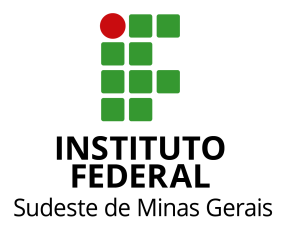 N˚.Produção Técnica, Administração, Aprovaçãoem Programas (Documentação comprobatória*)PontuaçãoQuantidadeNotaNumeração do(s) documento(s)Tempo de serviço1Tempo de serviço em anos como servidor efetivo               no Campus ou reitoria do IF Sudeste MG em que está lotado (por ano), sendo arredondado para cima quando o período for superior a 6 (seis) meses (Declaração CGP/DGP)1.00Produção técnico-científica2Coordenação de projetos de ensino, pesquisa ou extensão (últimos 5 anos) financiados por agência de fomento (exceto bolsa do Programa Institucional de iniciação científica) (Termo de outorga, contrato ou publicação oficial)2.003Coordenação de projetos de ensino, pesquisa ou extensão (últimos 5 anos) não financiados por agência de fomento (Comprovação de registro oriundo da respectiva diretoria)1.004Membro de equipe, colaboradores ou coorientador em projetos de ensino, pesquisa ou extensão (últimos 5 anos) financiados ou não por agência de fomento (Comprovação de registro oriundo da respectiva diretoria)0,755Resumos publicados em anais de eventos (últimos 5 anos) (Cópia do resumo)0.256Trabalhos completos publicados em anais de eventos (últimos 5 anos) (Cópia do trabalho)0.507Artigos publicados em periódicos indexados Qualis A (últimos 5 anos) (Cópia do Artigo)2.508Artigos publicados em periódicos indexados Qualis B1; B2 e B3 (últimos 5 anos) (Cópia do Artigo)1.509Artigos publicados em periódicos indexados Qualis B4 e B5 (últimos 5 anos) (Cópia do Artigo)1.0010Artigos publicados em periódicos indexados Qualis C e Tecnológico (últimos 5 anos) (Cópia do Artigo)0.5011Livro publicado avaliado por conselho editorial e indexado (Cópia das páginas pré-textuais do livro)2.0012Capítulos de livros publicados em livros avaliado por conselho editorial e indexado (últimos 5 anos) (Cópia do Capítulo)1.5013Organização de livro publicado avaliado por conselho editorial e indexado (Cópia das páginas pré-textuais do livro)1.0014Patente depositada (Comprovação do INPI)3.0015Registro de programa de computador, desenho industrial e topografia de circuito integrado (Comprovação do INPI)1.5016Produção técnica (trabalhos técnicos como regulamentos, manuais e cartilhas, produtos tecnológicos) (Comprovação do INPI)1.0017Revisor científico em periódicos, membro de corpo editorial (por revista) (Comprovante ou Declaração da revista)1.5018Revisor científico em eventos ou programas institucionais de concessão de bolsas (por edição) (Declaração do editor ou organizador)0.5019Participação, como professor voluntário, em cursos de pós-graduação lato e stricto sensu (por semestre) (Portaria)2.0020Orientação de dissertação de Mestrado (últimos 5 anos) (Declaração da diretoria de pesquisa ou órgão equivalente)3.0021Orientação de TCC de pós-graduação (últimos 5 anos) (Declaração da diretoria de pesquisa ou órgão equivalente)2.0022Orientação de TCC de graduação (últimos 5 anos) (Declaração da diretoria de ensino)1.0023Orientação concluída de Iniciação Científica e/ou de bolsas de pesquisa, extensão e inovação (últimos 5 anos) (Declaração da diretoria equivalente)2.0024Participação em bancas de concursos públicos para provimento de cargos efetivos e processos seletivos simplificados (últimos 5 anos) (Portaria)1.0025Organização de eventos como palestras, simpósios, fóruns, encontros e jornadas (por evento) (Portaria ou declaração da diretoria equivalente)0.50Experiência Técnico-Profissional no IF Sudeste MG**26Participação comprovada em ações de capacitação, exceto cursos de pós-graduação (somatório de carga horária) (certificado de  conclusão):----26.1De 80 até 179 horas3.0026.2De 180 até 239 horas4.0026.3De 240 até 319 horas5.0026.4Acima de 320 horas6.0027Participação em comissão de organização de concursos públicos para provimento de cargos efetivos e/ou processos seletivos simplificados (por banca - nos últimos 5 anos) (Portaria)0.5028Designação, por Portaria, como Fiscal/Auxiliar de Contrato com participação e períodocomprovados (por mês de fiscalização nos últimos 5 anos) (Portaria)0.2029Atuação em cargo de gestão na área finalística ou área administrativa (0.15 ponto por mês, até 8 pontos) (Portaria)30Participação em Comissões Administrativas; Grupos de trabalho; Comissões de Ética; Conselho de Ensino Pesquisa e Extensão (CEPE – Reitoria e Campus, apenas na condição de Membro Eleito); Conselho de Campus (apenas na condição de Membro Eleito) e Conselho Superior (apenas na condição de Membro Eleito) (0,4 pontos por comissão, nos últimos 5 anos) (Portaria)31Representação do IF Sudeste MG em Comissão, Grupos de Trabalhos e outros Comitês juntos à administração pública com portaria (0,4 pontos por comissão, nos últimos 5 anos) (Portaria)32Responsabilidade técnica (RT) nos últimos 5 anos0.2033Pontuação do Programa de Pós-Graduação Stricto Sensu em que o candidato estará iniciando suas atividades de acordo com avaliação da CAPES (Este Ponto não deve ser considerado para Pós-Doutorado; Para cursos ofertados por instituições estrangeiras, a equivalência de conceitos será objeto de parecer da DRIIT) (Obtido junto à página do programa nos sistemas oficiais da CAPES – Declaração de equivalência de conceitos proposta pela DRIIT)Pontuação do Programa de Pós-Graduação Stricto Sensu em que o candidato estará iniciando suas atividades de acordo com avaliação da CAPES (Este Ponto não deve ser considerado para Pós-Doutorado; Para cursos ofertados por instituições estrangeiras, a equivalência de conceitos será objeto de parecer da DRIIT) (Obtido junto à página do programa nos sistemas oficiais da CAPES – Declaração de equivalência de conceitos proposta pela DRIIT)Pontuação do Programa de Pós-Graduação Stricto Sensu em que o candidato estará iniciando suas atividades de acordo com avaliação da CAPES (Este Ponto não deve ser considerado para Pós-Doutorado; Para cursos ofertados por instituições estrangeiras, a equivalência de conceitos será objeto de parecer da DRIIT) (Obtido junto à página do programa nos sistemas oficiais da CAPES – Declaração de equivalência de conceitos proposta pela DRIIT)Pontuação do Programa de Pós-Graduação Stricto Sensu em que o candidato estará iniciando suas atividades de acordo com avaliação da CAPES (Este Ponto não deve ser considerado para Pós-Doutorado; Para cursos ofertados por instituições estrangeiras, a equivalência de conceitos será objeto de parecer da DRIIT) (Obtido junto à página do programa nos sistemas oficiais da CAPES – Declaração de equivalência de conceitos proposta pela DRIIT)Pontuação do Programa de Pós-Graduação Stricto Sensu em que o candidato estará iniciando suas atividades de acordo com avaliação da CAPES (Este Ponto não deve ser considerado para Pós-Doutorado; Para cursos ofertados por instituições estrangeiras, a equivalência de conceitos será objeto de parecer da DRIIT) (Obtido junto à página do programa nos sistemas oficiais da CAPES – Declaração de equivalência de conceitos proposta pela DRIIT)33.1Conceito 33.0033.2Conceito 44.0033.3Conceito 55.0033.4Conceito 66.0033.5Conceito 77.00TOTAL DE PONTOSTOTAL DE PONTOSTOTAL DE PONTOSTOTAL DE PONTOSTOTAL DE PONTOS* As declarações obtidas por sistemas oficiais de gestão do IF Sudeste MG poderão ser aceitas, mas serão sujeitos à verificação juntos aos órgãos competentes;** Os tempos dedicados à realização das atividades descritas na tabela poderão ser contabilizados como proporcionais a nota do semestre. Serão contabilizadas apenas atividades desenvolvidas no âmbito do IF Sudeste MG.* As declarações obtidas por sistemas oficiais de gestão do IF Sudeste MG poderão ser aceitas, mas serão sujeitos à verificação juntos aos órgãos competentes;** Os tempos dedicados à realização das atividades descritas na tabela poderão ser contabilizados como proporcionais a nota do semestre. Serão contabilizadas apenas atividades desenvolvidas no âmbito do IF Sudeste MG.* As declarações obtidas por sistemas oficiais de gestão do IF Sudeste MG poderão ser aceitas, mas serão sujeitos à verificação juntos aos órgãos competentes;** Os tempos dedicados à realização das atividades descritas na tabela poderão ser contabilizados como proporcionais a nota do semestre. Serão contabilizadas apenas atividades desenvolvidas no âmbito do IF Sudeste MG.* As declarações obtidas por sistemas oficiais de gestão do IF Sudeste MG poderão ser aceitas, mas serão sujeitos à verificação juntos aos órgãos competentes;** Os tempos dedicados à realização das atividades descritas na tabela poderão ser contabilizados como proporcionais a nota do semestre. Serão contabilizadas apenas atividades desenvolvidas no âmbito do IF Sudeste MG.* As declarações obtidas por sistemas oficiais de gestão do IF Sudeste MG poderão ser aceitas, mas serão sujeitos à verificação juntos aos órgãos competentes;** Os tempos dedicados à realização das atividades descritas na tabela poderão ser contabilizados como proporcionais a nota do semestre. Serão contabilizadas apenas atividades desenvolvidas no âmbito do IF Sudeste MG.* As declarações obtidas por sistemas oficiais de gestão do IF Sudeste MG poderão ser aceitas, mas serão sujeitos à verificação juntos aos órgãos competentes;** Os tempos dedicados à realização das atividades descritas na tabela poderão ser contabilizados como proporcionais a nota do semestre. Serão contabilizadas apenas atividades desenvolvidas no âmbito do IF Sudeste MG.